         Eatons Hill Medical Centre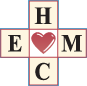 Patient Registration Form – Iron Infusion   	PATIENT DETAILS Mr         Mrs        Ms        Miss      OtherSurname:Given Names: Preferred Name: DOB: ______/____/_______Medicare Number: Expiry date:        /         /  Are you of Aboriginal or Torres Strait Islander Australian origin?  No          Aboriginal       Torres Strait IslanderAddress:: Pension / Health Care Card no:      Vet Affairs Number: Emergency Contact Person:Next of Kin:   Same as Emergency Contact  Notice of Privacy Practices:  AcknowledgementEatons Hill Medical Centre keeps a records of the health care services provided to you.  We will not disclose your records to others unless you direct us to do so, or unless the law authorizes or compels us to do so.  By signing below, you will be acknowledging that you have understood our Privacy Practices. This signed form will also be retained in your medical records and will remain effective until revoked by you in writing. Additionally:  May we leave a message on the phone numbers that you have provided:  that states who we are, where we are from and confirm or cancel your appointment.                 YES   /   NODo you consent to Eatons Hill Medical Centre doctor downloading your blood test results from the relevant pathology company  ready for your appointment?       Yes   /    NoCircle:      QML	          S&N             Other ___________I have read and understand the Policy and consent:Signature:   Name:     ____________________________________Relationship ( if parent or guardian): ______________Date:  _______________Email:   _____________________________________
Do you consent to have an email reminder for your appointment if it is available:          Yes / NoCancellation and/or No Show PolicyAppointments that are cancelled without at least 3 hours’ notice or where the patient does not show up or does not call to cancel until after the appointment time will be billed to the patient according to the appointment.IRON INFUSION:   Have you had an iron infusion before?                 Yes         No  If YES, have you had any reactions and what were they? ____________________________________________  __________________________________________________________________________________________   Why has your doctor recommend an iron infusion? ________________________________________________   __________________________________________________________________________________________MEDICAL INFORMATION   (if not enough space, complete at end or on additional page)Past Medical & Surgical HistoryDo you suffer from, or are you affected, by any of the following?  Diabetes          Asthma         Heart Condition          Chronic Illness         Hypertension        CancerDo you suffer from any liver dysfunction or liver disease?       Yes         NoOther Medical History ____________________________________________________________________________________________________________________________________________________________________________________________________________________________________________________________________________________________________________________________________________________________________________________________________________________________________________________________________________Surgical Operations Date:    ______________      Details:  _____________________________________________________________Date:    ______________      Details:  _____________________________________________________________Date:    ______________      Details:  _____________________________________________________________Date:    ______________      Details:  ______________________________________________________________Date:    ______________      Details:  ______________________________________________________________Current Medications (including over the counter medication, vitamins and minerals):  ____________________________________________________________________________________________________________________________________________________________________________________________________________________________________________________________________________________Allergies and/or Sensitive to Any Drugs or Dressings/Tapes?      No             Yes      (please list) ________________________________________________________________________________________________________________________________________________________________________________________Social and Lifestyle History Alcohol:       How often do you have a drink containing alcohol?   Never       Monthly or Less       2-4 times per month       2-4 times per week         4+times per week         How many standard drinks containing alcohol would you have on a typical day?        1-2 Drinks                     3-4 Drinks                   5-6 Drinks                   7-9 Drinks                  10+Drinks       How often would you consume 6 or more drinks on one occasion?        Never              Monthly                  Less than monthly            Weekly               Daily or almost daily Tobacco:     I have never smoked            Ceased Smoking _____ (year)             Smoker  .…..  per day/weekFemale Health:  When did you last have?  Cervical Screening (Pap smear)      Date:	___________	  Not sure 	  Never   Breast Check                                      Date:	___________	  Not sure 	  Never    Mammogram                                     Date:	___________	  Not sure	  Never     Are you pregnant or planning a pregnancy?         Yes                      No   Are you breastfeeding?       	 Yes	                        NoFamily History: Please list any family members who have been diagnosed with any of the following: ie mother   Diabetes:   _____________________________________________________________________________   Asthma: _______________________________________________________________________________   Heart Disease: __________________________________________________________________________   Cancer (please state type):  ________________________________________________________________   Other: _________________________________________________________________________________Immunisations: (if possible, please provide a record of your current immunisation status).   Flu vaccine - Year: _______			Tetanus vaccine - Year: _______   Whooping Cough vaccine - Year: _______	Measles vaccine  - Year: _______Ref no: Phone (Home)Phone (Work)Phone (Mobile)Expiry:         /Expiry:         /Relationship to Patient:Phone:Relationship to Patient:Phone:Regular GP:Practice:Phone No: 